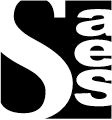 Demande de bourse de rechercheBourses Docteur.e.sThèseNom :Prénom :Adresse personnelle :Téléphone personnel :Situation professionnelle :Adresse professionnelle :Téléphone :Adresse électronique :Titre :Université :Sous la direction de :Date de soutenance :